Grad Track Pathway Admission and Course Approval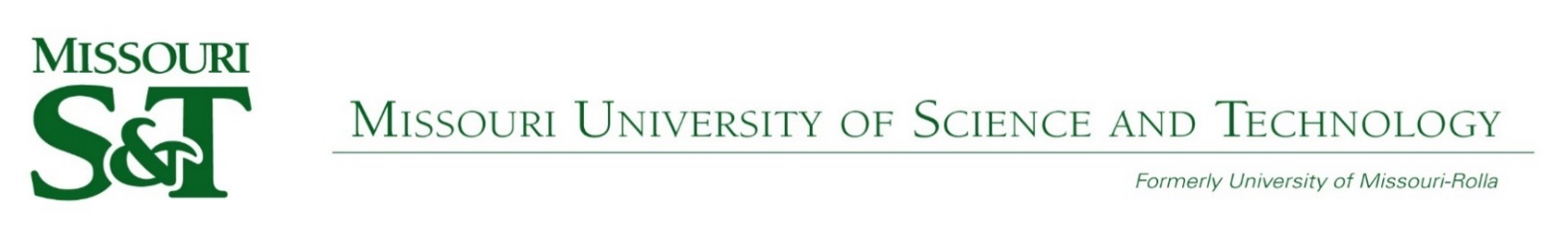 Instructions: Please read the Grad Track Pathway Admission and Standards carefully. Before being considered for a Grad Track Pathway, your graduate advisor and department chair or designee must sign and submit this form, along with the list of courses designated by the department to meet the minimum 3.50 GPA requirement (including final grade and GPA), to the Dean of Graduate Studies.You must formally apply for admission to the master’s program associated with the pathway.  This requires submitting the application for admission so that the semester admit term for the master’s degree immediately follows the semester that the bachelor’s degree is awarded.  The application for admission can be found at https://connect.mst.edu/apply/. In the application, you will be able to indicate that you are/were enrolled as a Grad Track Pathway student.List all courses to be taken in the final year of the undergraduate degree and indicate which courses will be used for shared credit:Signatures: Student Name: Student ID Number:      Bachelor’s Degree Program: Expected Date of Bachelor’s                Degree Completion: Cumulative GPA: Intended Master’s Degree Program:                                           	Thesis/Non-Thesis: Sem.YearCourse PrefixCourse NumberCourse TitleShared CreditCandidate:Type NameSignatureDateUndergraduate Advisor:Type NameSignatureDateGraduate Advisor:Type NameSignatureDate  Department Chair or Designee:Dean of Graduate Studies or Designee:Date:  Date: